I THINK, WE THINK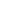 I Think…						 We Think…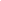 